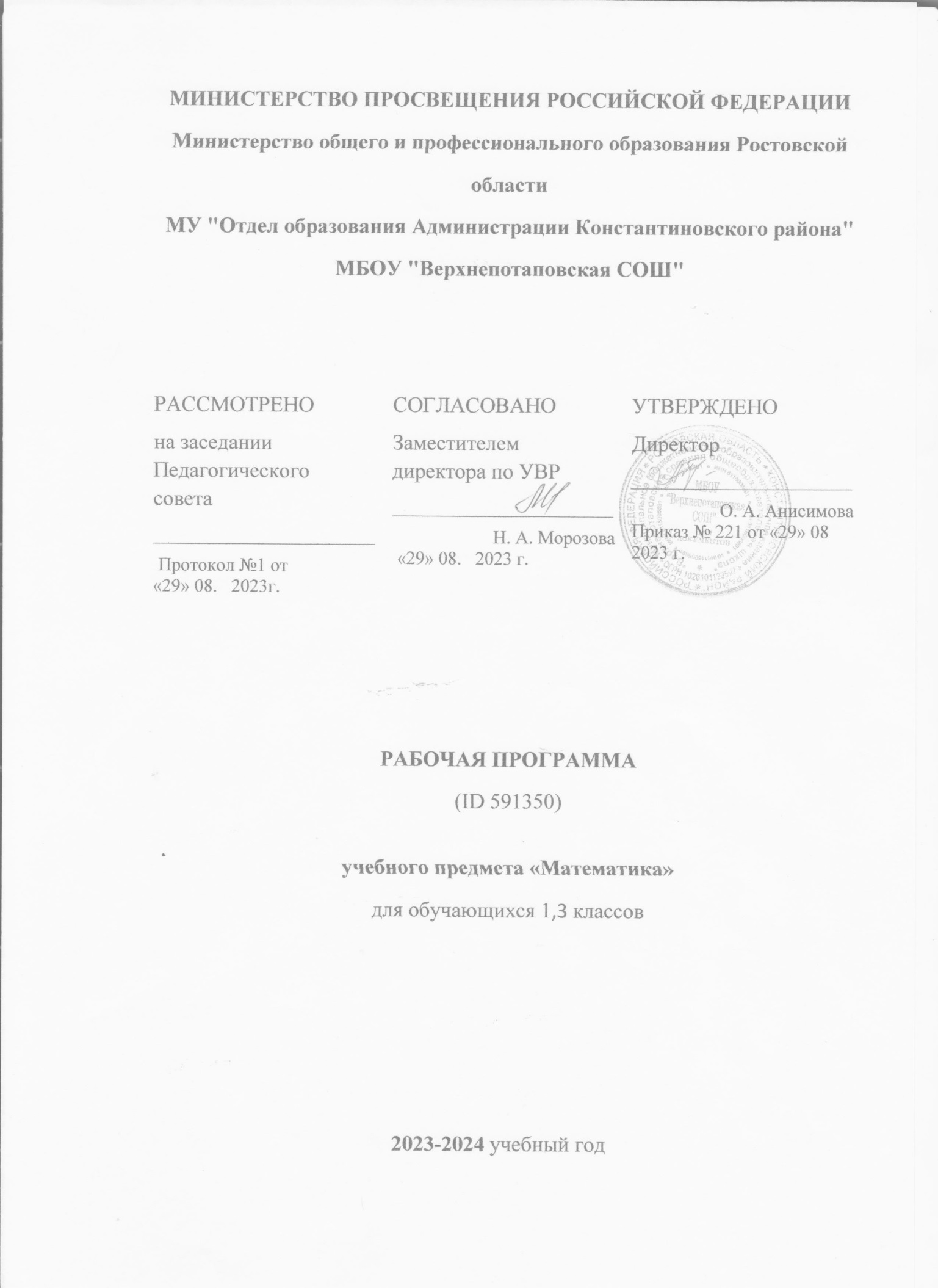 ПОЯСНИТЕЛЬНАЯ ЗАПИСКАПрограмма по математике на уровне начального общего образования составлена на основе требований к результатам освоения программы начального общего образования ФГОС НОО, а также ориентирована на целевые приоритеты духовно-нравственного развития, воспитания и социализации обучающихся, сформулированные в федеральной рабочей программе воспитания.На уровне начального общего образования изучение математики имеет особое значение в развитии обучающегося. Приобретённые им знания, опыт выполнения предметных и универсальных действий на математическом материале, первоначальное овладение математическим языком станут фундаментом обучения на уровне основного общего образования, а также будут востребованы в жизни. Программа по математике на уровне начального общего образования направлена на достижение следующих образовательных, развивающих целей, а также целей воспитания:освоение начальных математических знаний – понимание значения величин и способов их измерения, использование арифметических способов для разрешения сюжетных ситуаций, становление умения решать учебные и практические задачи средствами математики, работа с алгоритмами выполнения арифметических действий;формирование функциональной математической грамотности обучающегося, которая характеризуется наличием у него опыта решения учебно-познавательных и учебно-практических задач, построенных на понимании и применении математических отношений («часть – целое», «больше – меньше», «равно – неравно», «порядок»), смысла арифметических действий, зависимостей (работа, движение, продолжительность события);обеспечение математического развития обучающегося – способности к интеллектуальной деятельности, пространственного воображения, математической речи, формирование умения строить рассуждения, выбирать аргументацию, различать верные (истинные) и неверные (ложные) утверждения, вести поиск информации;становление учебно-познавательных мотивов, интереса к изучению и применению математики, важнейших качеств интеллектуальной деятельности: теоретического и пространственного мышления, воображения, математической речи, ориентировки в математических терминах и понятиях.В основе конструирования содержания и отбора планируемых результатов программы по математике лежат следующие ценности математики, коррелирующие со становлением личности обучающегося: понимание математических отношений выступает средством познания закономерностей существования окружающего мира, фактов, процессов и явлений, происходящих в природе и в обществе (например, хронология событий, протяжённость по времени, образование целого из частей, изменение формы, размера);математические представления о числах, величинах, геометрических фигурах являются условием целостного восприятия творений природы и человека (памятники архитектуры, сокровища искусства и культуры, объекты природы);владение математическим языком, элементами алгоритмического мышления позволяет обучающемуся совершенствовать коммуникативную деятельность (аргументировать свою точку зрения, строить логические цепочки рассуждений, опровергать или подтверждать истинность предположения).На уровне начального общего образования математические знания и умения применяются обучающимся при изучении других учебных предметов (количественные и пространственные характеристики, оценки, расчёты и прикидка, использование графических форм представления информации). Приобретённые обучающимся умения строить алгоритмы, выбирать рациональные способы устных и письменных арифметических вычислений, приёмы проверки правильности выполнения действий, а также различение, называние, изображение геометрических фигур, нахождение геометрических величин (длина, периметр, площадь) становятся показателями сформированной функциональной грамотности обучающегося и предпосылкой успешного дальнейшего обучения на уровне основного общего образования. Планируемые результаты освоения программы по математике, представленные по годам обучения, отражают, в первую очередь, предметные достижения обучающегося. Также они включают отдельные результаты в области становления личностных качеств и метапредметных действий и умений, которые могут быть достигнуты на этом этапе обучения.‌На изучение математики отводится: в 1 классе – 162 часа (5 часов в неделю), в 3 классе – 166 часов (5 часов в неделю).‌‌СОДЕРЖАНИЕ ОБУЧЕНИЯОсновное содержание обучения в программе по математике представлено разделами: «Числа и величины», «Арифметические действия», «Текстовые задачи», «Пространственные отношения и геометрические фигуры», «Математическая информация».1 КЛАССЧисла и величиныЧисла от 1 до 9: различение, чтение, запись. Единица счёта. Десяток. Счёт предметов, запись результата цифрами. Число и цифра 0 при измерении, вычислении.Числа в пределах 20: чтение, запись, сравнение. Однозначные и двузначные числа. Увеличение (уменьшение) числа на несколько единиц. Длина и её измерение. Единицы длины и установление соотношения между ними: сантиметр, дециметр. Арифметические действияСложение и вычитание чисел в пределах 20. Названия компонентов действий, результатов действий сложения, вычитания. Вычитание как действие, обратное сложению. Текстовые задачиТекстовая задача: структурные элементы, составление текстовой задачи по образцу. Зависимость между данными и искомой величиной в текстовой задаче. Решение задач в одно действие.Пространственные отношения и геометрические фигурыРасположение предметов и объектов на плоскости, в пространстве, установление пространственных отношений: «слева – справа», «сверху – снизу», «между». Геометрические фигуры: распознавание круга, треугольника, прямоугольника, отрезка. Построение отрезка, квадрата, треугольника с помощью линейки на листе в клетку. Измерение длины отрезка в сантиметрах. Математическая информацияСбор данных об объекте по образцу. Характеристики объекта, группы объектов (количество, форма, размер). Группировка объектов по заданному признаку. Закономерность в ряду заданных объектов: её обнаружение, продолжение ряда. Верные (истинные) и неверные (ложные) предложения, составленные относительно заданного набора математических объектов.Чтение таблицы, содержащей не более 4 данных. Извлечение данного из строки или столбца, внесение одного-двух данных в таблицу. Чтение рисунка, схемы с одним-двумя числовыми данными (значениями данных величин). Двух-трёх шаговые инструкции, связанные с вычислением, измерением длины, изображением геометрической фигуры. Изучение математики в 1 классе способствует освоению на пропедевтическом уровне ряда универсальных учебных действий: познавательных универсальных учебных действий, коммуникативных универсальных учебных действий, регулятивных универсальных учебных действий, совместной деятельности. У обучающегося будут сформированы следующие базовые логические и исследовательские действия как часть познавательных универсальных учебных действий:наблюдать математические объекты (числа, величины) в окружающем мире;обнаруживать общее и различное в записи арифметических действий;наблюдать действие измерительных приборов;сравнивать два объекта, два числа;распределять объекты на группы по заданному основанию;копировать изученные фигуры, рисовать от руки по собственному замыслу;приводить примеры чисел, геометрических фигур;соблюдать последовательность при количественном и порядковом счёте. У обучающегося будут сформированы следующие информационные действия как часть познавательных универсальных учебных действий:понимать, что математические явления могут быть представлены с помощью различных средств: текст, числовая запись, таблица, рисунок, схема;читать таблицу, извлекать информацию, представленную в табличной форме. У обучающегося будут сформированы следующие действия общения как часть коммуникативных универсальных учебных действий:характеризовать (описывать) число, геометрическую фигуру, последовательность из нескольких чисел, записанных по порядку;комментировать ход сравнения двух объектов;описывать своими словами сюжетную ситуацию и математическое отношение величин (чисел), описывать положение предмета в пространстве;различать и использовать математические знаки;строить предложения относительно заданного набора объектов. У обучающегося будут сформированы следующие действия самоорганизации и самоконтроля как часть регулятивных универсальных учебных действий:принимать учебную задачу, удерживать её в процессе деятельности;действовать в соответствии с предложенным образцом, инструкцией;проявлять интерес к проверке результатов решения учебной задачи, с помощью учителя устанавливать причину возникшей ошибки и трудности;проверять правильность вычисления с помощью другого приёма выполнения действия. Совместная деятельность способствует формированию умений:участвовать в парной работе с математическим материалом, выполнять правила совместной деятельности: договариваться, считаться с мнением партнёра, спокойно и мирно разрешать конфликты.3 КЛАССЧисла и величиныЧисла в пределах 1000: чтение, запись, сравнение, представление в виде суммы разрядных слагаемых. Равенства и неравенства: чтение, составление. Увеличение или уменьшение числа в несколько раз. Кратное сравнение чисел.Масса (единица массы – грамм), соотношение между килограммом и граммом, отношения «тяжелее – легче на…», «тяжелее – легче в…». Стоимость (единицы – рубль, копейка), установление отношения «дороже – дешевле на…», «дороже – дешевле в…». Соотношение «цена, количество, стоимость» в практической ситуации. Время (единица времени – секунда), установление отношения «быстрее – медленнее на…», «быстрее – медленнее в…». Соотношение «начало, окончание, продолжительность события» в практической ситуации. Длина (единицы длины – миллиметр, километр), соотношение между величинами в пределах тысячи. Сравнение объектов по длине.Площадь (единицы площади – квадратный метр, квадратный сантиметр, квадратный дециметр, квадратный метр). Сравнение объектов по площади.Арифметические действияУстные вычисления, сводимые к действиям в пределах 100 (табличное и внетабличное умножение, деление, действия с круглыми числами). Письменное сложение, вычитание чисел в пределах 1000. Действия с числами 0 и 1.Письменное умножение в столбик, письменное деление уголком. Письменное умножение, деление на однозначное число в пределах 100. Проверка результата вычисления (прикидка или оценка результата, обратное действие, применение алгоритма, использование калькулятора). Переместительное, сочетательное свойства сложения, умножения при вычислениях.Нахождение неизвестного компонента арифметического действия. Порядок действий в числовом выражении, значение числового выражения, содержащего несколько действий (со скобками или без скобок), с вычислениями в пределах 1000.Однородные величины: сложение и вычитание. Текстовые задачиРабота с текстовой задачей: анализ данных и отношений, представление на модели, планирование хода решения задачи, решение арифметическим способом. Задачи на понимание смысла арифметических действий (в том числе деления с остатком), отношений («больше – меньше на…», «больше – меньше в…»), зависимостей («купля-продажа», расчёт времени, количества), на сравнение (разностное, кратное). Запись решения задачи по действиям и с помощью числового выражения. Проверка решения и оценка полученного результата.Доля величины: половина, треть, четверть, пятая, десятая часть в практической ситуации. Сравнение долей одной величины. Задачи на нахождение доли величины. Пространственные отношения и геометрические фигурыКонструирование геометрических фигур (разбиение фигуры на части, составление фигуры из частей). Периметр многоугольника: измерение, вычисление, запись равенства. Измерение площади, запись результата измерения в квадратных сантиметрах. Вычисление площади прямоугольника (квадрата) с заданными сторонами, запись равенства. Изображение на клетчатой бумаге прямоугольника с заданным значением площади.Математическая информацияКлассификация объектов по двум признакам.Верные (истинные) и неверные (ложные) утверждения: конструирование, проверка. Логические рассуждения со связками «если …, то …», «поэтому», «значит».Извлечение и использование для выполнения заданий информации, представленной в таблицах с данными о реальных процессах и явлениях окружающего мира (например, расписание уроков, движения автобусов, поездов), внесение данных в таблицу, дополнение чертежа данными. Формализованное описание последовательности действий (инструкция, план, схема, алгоритм). Столбчатая диаграмма: чтение, использование данных для решения учебных и практических задач.Алгоритмы изучения материала, выполнения обучающих и тестовых заданий на доступных электронных средствах обучения (интерактивной доске, компьютере, других устройствах). Изучение математики в 3 классе способствует освоению ряда универсальных учебных действий: познавательных универсальных учебных действий, коммуникативных универсальных учебных действий, регулятивных универсальных учебных действий, совместной деятельности.У обучающегося будут сформированы следующие базовые логические и исследовательские действия как часть познавательных универсальных учебных действий:сравнивать математические объекты (числа, величины, геометрические фигуры);выбирать приём вычисления, выполнения действия;конструировать геометрические фигуры;классифицировать объекты (числа, величины, геометрические фигуры, текстовые задачи в одно действие) по выбранному признаку;прикидывать размеры фигуры, её элементов;понимать смысл зависимостей и математических отношений, описанных в задаче;различать и использовать разные приёмы и алгоритмы вычисления;выбирать метод решения (моделирование ситуации, перебор вариантов, использование алгоритма);соотносить начало, окончание, продолжительность события в практической ситуации;составлять ряд чисел (величин, геометрических фигур) по самостоятельно выбранному правилу;моделировать предложенную практическую ситуацию;устанавливать последовательность событий, действий сюжета текстовой задачи.У обучающегося будут сформированы следующие информационные действия как часть познавательных универсальных учебных действий:читать информацию, представленную в разных формах;извлекать и интерпретировать числовые данные, представленные в таблице, на диаграмме;заполнять таблицы сложения и умножения, дополнять данными чертёж;устанавливать соответствие между различными записями решения задачи;использовать дополнительную литературу (справочники, словари) для установления и проверки значения математического термина (понятия).У обучающегося будут сформированы следующие действия общения как часть коммуникативных универсальных учебных действий:использовать математическую терминологию для описания отношений и зависимостей;строить речевые высказывания для решения задач, составлять текстовую задачу;объяснять на примерах отношения «больше – меньше на…», «больше – меньше в…», «равно»;использовать математическую символику для составления числовых выражений;выбирать, осуществлять переход от одних единиц измерения величины к другим в соответствии с практической ситуацией;участвовать в обсуждении ошибок в ходе и результате выполнения вычисления.У обучающегося будут сформированы следующие действия самоорганизации и самоконтроля как часть регулятивных универсальных учебных действий:проверять ход и результат выполнения действия;вести поиск ошибок, характеризовать их и исправлять;формулировать ответ (вывод), подтверждать его объяснением, расчётами;выбирать и использовать различные приёмы прикидки и проверки правильности вычисления, проверять полноту и правильность заполнения таблиц сложения, умножения.У обучающегося будут сформированы следующие умения совместной деятельности:при работе в группе или в паре выполнять предложенные задания (находить разные решения, определять с помощью цифровых и аналоговых приборов, измерительных инструментов длину, массу, время);договариваться о распределении обязанностей в совместном труде, выполнять роли руководителя или подчинённого, сдержанно принимать замечания к своей работе;выполнять совместно прикидку и оценку результата выполнения общей работы.ПЛАНИРУЕМЫЕ РЕЗУЛЬТАТЫ ОСВОЕНИЯ ПРОГРАММЫ ПО МАТЕМАТИКЕ НА УРОВНЕ НАЧАЛЬНОГО ОБЩЕГО ОБРАЗОВАНИЯЛИЧНОСТНЫЕ РЕЗУЛЬТАТЫЛичностные результаты освоения программы по математике на уровне начального общего образования достигаются в единстве учебной и воспитательной деятельности в соответствии с традиционными российскими социокультурными и духовно-нравственными ценностями, принятыми в обществе правилами и нормами поведения и способствуют процессам самопознания, самовоспитания и саморазвития, формирования внутренней позиции личности.В результате изучения математики на уровне начального общего образования у обучающегося будут сформированы следующие личностные результаты: осознавать необходимость изучения математики для адаптации к жизненным ситуациям, для развития общей культуры человека, способности мыслить, рассуждать, выдвигать предположения и доказывать или опровергать их;применять правила совместной деятельности со сверстниками, проявлять способность договариваться, лидировать, следовать указаниям, осознавать личную ответственность и объективно оценивать свой вклад в общий результат;осваивать навыки организации безопасного поведения в информационной среде;применять математику для решения практических задач в повседневной жизни, в том числе при оказании помощи одноклассникам, детям младшего возраста, взрослым и пожилым людям;работать в ситуациях, расширяющих опыт применения математических отношений в реальной жизни, повышающих интерес к интеллектуальному труду и уверенность в своих силах при решении поставленных задач, умение преодолевать трудности;оценивать практические и учебные ситуации с точки зрения возможности применения математики для рационального и эффективного решения учебных и жизненных проблем;характеризовать свои успехи в изучении математики, стремиться углублять свои математические знания и умения, намечать пути устранения трудностей;пользоваться разнообразными информационными средствами для решения предложенных и самостоятельно выбранных учебных проблем, задач.МЕТАПРЕДМЕТНЫЕ РЕЗУЛЬТАТЫПознавательные универсальные учебные действияБазовые логические действия:устанавливать связи и зависимости между математическими объектами («часть – целое», «причина – следствие», «протяжённость»);применять базовые логические универсальные действия: сравнение, анализ, классификация (группировка), обобщение;приобретать практические графические и измерительные навыки для успешного решения учебных и житейских задач;представлять текстовую задачу, её решение в виде модели, схемы, арифметической записи, текста в соответствии с предложенной учебной проблемой.Базовые исследовательские действия:проявлять способность ориентироваться в учебном материале разных разделов курса математики;понимать и адекватно использовать математическую терминологию: различать, характеризовать, использовать для решения учебных и практических задач;применять изученные методы познания (измерение, моделирование, перебор вариантов).Работа с информацией:находить и использовать для решения учебных задач текстовую, графическую информацию в разных источниках информационной среды;читать, интерпретировать графически представленную информацию (схему, таблицу, диаграмму, другую модель);представлять информацию в заданной форме (дополнять таблицу, текст), формулировать утверждение по образцу, в соответствии с требованиями учебной задачи;принимать правила, безопасно использовать предлагаемые электронные средства и источники информации.Коммуникативные универсальные учебные действияОбщение:конструировать утверждения, проверять их истинность;использовать текст задания для объяснения способа и хода решения математической задачи;комментировать процесс вычисления, построения, решения;объяснять полученный ответ с использованием изученной терминологии;в процессе диалогов по обсуждению изученного материала – задавать вопросы, высказывать суждения, оценивать выступления участников, приводить доказательства своей правоты, проявлять этику общения;создавать в соответствии с учебной задачей тексты разного вида – описание (например, геометрической фигуры), рассуждение (к примеру, при решении задачи), инструкция (например, измерение длины отрезка);ориентироваться в алгоритмах: воспроизводить, дополнять, исправлять деформированные;самостоятельно составлять тексты заданий, аналогичные типовым изученным.Регулятивные универсальные учебные действияСамоорганизация:планировать действия по решению учебной задачи для получения результата;планировать этапы предстоящей работы, определять последовательность учебных действий;выполнять правила безопасного использования электронных средств, предлагаемых в процессе обучения.Самоконтроль (рефлексия):осуществлять контроль процесса и результата своей деятельности;выбирать и при необходимости корректировать способы действий;находить ошибки в своей работе, устанавливать их причины, вести поиск путей преодоления ошибок;предвидеть возможность возникновения трудностей и ошибок, предусматривать способы их предупреждения (формулирование вопросов, обращение к учебнику, дополнительным средствам обучения, в том числе электронным);оценивать рациональность своих действий, давать им качественную характеристику.Совместная деятельность:участвовать в совместной деятельности: распределять работу между членами группы (например, в случае решения задач, требующих перебора большого количества вариантов, приведения примеров и контрпримеров), согласовывать мнения в ходе поиска доказательств, выбора рационального способа, анализа информации;осуществлять совместный контроль и оценку выполняемых действий, предвидеть возможность возникновения ошибок и трудностей, предусматривать пути их предупреждения.ПРЕДМЕТНЫЕ РЕЗУЛЬТАТЫК концу обучения в 1 классе у обучающегося будут сформированы следующие умения:читать, записывать, сравнивать, упорядочивать числа от 0 до 20;пересчитывать различные объекты, устанавливать порядковый номер объекта;находить числа, большее или меньшее данного числа на заданное число;выполнять арифметические действия сложения и вычитания в пределах 20 (устно и письменно) без перехода через десяток;называть и различать компоненты действий сложения (слагаемые, сумма) и вычитания (уменьшаемое, вычитаемое, разность);решать текстовые задачи в одно действие на сложение и вычитание: выделять условие и требование (вопрос);сравнивать объекты по длине, устанавливая между ними соотношение «длиннее – короче», «выше – ниже», «шире – уже»;измерять длину отрезка (в см), чертить отрезок заданной длины;различать число и цифру;распознавать геометрические фигуры: круг, треугольник, прямоугольник (квадрат), отрезок;устанавливать между объектами соотношения: «слева – справа», «спереди – сзади», «между»;распознавать верные (истинные) и неверные (ложные) утверждения относительно заданного набора объектов/предметов;группировать объекты по заданному признаку, находить и называть закономерности в ряду объектов повседневной жизни;различать строки и столбцы таблицы, вносить данное в таблицу, извлекать данное или данные из таблицы;сравнивать два объекта (числа, геометрические фигуры);распределять объекты на две группы по заданному основанию.К концу обучения в 3 классе у обучающегося будут сформированы следующие умения:читать, записывать, сравнивать, упорядочивать числа в пределах 1000;находить число большее или меньшее данного числа на заданное число, в заданное число раз (в пределах 1000);выполнять арифметические действия: сложение и вычитание (в пределах 100 – устно, в пределах 1000 – письменно), умножение и деление на однозначное число, деление с остатком (в пределах 100 – устно и письменно);выполнять действия умножение и деление с числами 0 и 1;устанавливать и соблюдать порядок действий при вычислении значения числового выражения (со скобками или без скобок), содержащего арифметические действия сложения, вычитания, умножения и деления;использовать при вычислениях переместительное и сочетательное свойства сложения;находить неизвестный компонент арифметического действия;использовать при выполнении практических заданий и решении задач единицы: длины (миллиметр, сантиметр, дециметр, метр, километр), массы (грамм, килограмм), времени (минута, час, секунда), стоимости (копейка, рубль);определять с помощью цифровых и аналоговых приборов, измерительных инструментов длину (массу, время), выполнять прикидку и оценку результата измерений, определять продолжительность события;сравнивать величины длины, площади, массы, времени, стоимости, устанавливая между ними соотношение «больше или меньше на или в»;называть, находить долю величины (половина, четверть);сравнивать величины, выраженные долями;использовать при решении задач и в практических ситуациях (покупка товара, определение времени, выполнение расчётов) соотношение между величинами; при решении задач выполнять сложение и вычитание однородных величин, умножение и деление величины на однозначное число;решать задачи в одно-два действия: представлять текст задачи, планировать ход решения, записывать решение и ответ, анализировать решение (искать другой способ решения), оценивать ответ (устанавливать его реалистичность, проверять вычисления);конструировать прямоугольник из данных фигур (квадратов), делить прямоугольник, многоугольник на заданные части;сравнивать фигуры по площади (наложение, сопоставление числовых значений);находить периметр прямоугольника (квадрата), площадь прямоугольника (квадрата);распознавать верные (истинные) и неверные (ложные) утверждения со словами: «все», «некоторые», «и», «каждый», «если…, то…»;формулировать утверждение (вывод), строить логические рассуждения (одно-двухшаговые), в том числе с использованием изученных связок;классифицировать объекты по одному-двум признакам;извлекать, использовать информацию, представленную на простейших диаграммах, в таблицах (например, расписание, режим работы), на предметах повседневной жизни (например, ярлык, этикетка), а также структурировать информацию: заполнять простейшие таблицы;составлять план выполнения учебного задания и следовать ему, выполнять действия по алгоритму;сравнивать математические объекты (находить общее, различное, уникальное);выбирать верное решение математической задачи. ТЕМАТИЧЕСКОЕ ПЛАНИРОВАНИЕ  1 КЛАСС 3 КЛАСС  ВАРИАНТ 1. ПОУРОЧНОЕ ПЛАНИРОВАНИЕ ДЛЯ ПЕДАГОГОВ, ИСПОЛЬЗУЮЩИХ УЧЕБНИК «МАТЕМАТИКА. 1-4 КЛАСС В 2 ЧАСТЯХ. М.И. МОРО И ДР.»  1 КЛАСС 3 КЛАСС УЧЕБНО-МЕТОДИЧЕСКОЕ ОБЕСПЕЧЕНИЕ ОБРАЗОВАТЕЛЬНОГО ПРОЦЕССАОБЯЗАТЕЛЬНЫЕ УЧЕБНЫЕ МАТЕРИАЛЫ ДЛЯ УЧЕНИКА​‌• Математика: 1-й класс: учебник: в 2 частях, 1 класс/ Моро М.И., Волкова С.И., Степанова С.В., Акционерное общество «Издательство «Просвещение»
 • Математика (в 2 частях), 3 класс/ Рудницкая В.Н., Юдачёва Т.В., Общество с ограниченной ответственностью Издательский центр «ВЕНТАНА-ГРАФ»; Акционерное общество «Издательство «Просвещение»‌​​‌‌​МЕТОДИЧЕСКИЕ МАТЕРИАЛЫ ДЛЯ УЧИТЕЛЯ​‌‌​ЦИФРОВЫЕ ОБРАЗОВАТЕЛЬНЫЕ РЕСУРСЫ И РЕСУРСЫ СЕТИ ИНТЕРНЕТ​​‌‌​№ п/п Наименование разделов и тем программы Количество часовЭлектронные (цифровые) образовательные ресурсы № п/п Наименование разделов и тем программы Всего Электронные (цифровые) образовательные ресурсы Раздел 1. Числа и величиныРаздел 1. Числа и величиныРаздел 1. Числа и величиныРаздел 1. Числа и величины1.1Числа от 1 до 9 13 Поле для свободного ввода1.2Числа от 0 до 10 6 Поле для свободного ввода1.3Числа от 11 до 20 8 Поле для свободного ввода1.4Длина. Измерение длины 7 Поле для свободного вводаИтого по разделуИтого по разделу 34Раздел 2. Арифметические действияРаздел 2. Арифметические действияРаздел 2. Арифметические действияРаздел 2. Арифметические действия2.1Сложение и вычитание в пределах 10 16 Поле для свободного ввода2.2Сложение и вычитание в пределах 20 34 Поле для свободного вводаИтого по разделуИтого по разделу 50 Раздел 3. Текстовые задачиРаздел 3. Текстовые задачиРаздел 3. Текстовые задачиРаздел 3. Текстовые задачи3.1Текстовые задачи 19Поле для свободного вводаИтого по разделуИтого по разделу 19 Раздел 4. Пространственные отношения и геометрические фигурыРаздел 4. Пространственные отношения и геометрические фигурыРаздел 4. Пространственные отношения и геометрические фигурыРаздел 4. Пространственные отношения и геометрические фигуры4.1Пространственные отношения 5Поле для свободного ввода4.2Геометрические фигуры 20 Поле для свободного вводаИтого по разделуИтого по разделу 25 Раздел 5. Математическая информацияРаздел 5. Математическая информацияРаздел 5. Математическая информацияРаздел 5. Математическая информация5.1Характеристика объекта, группы объектов 10 Поле для свободного ввода5.2Таблицы 10 Поле для свободного вводаИтого по разделуИтого по разделу 20 Повторение пройденного материалаПовторение пройденного материала 14 Поле для свободного вводаОБЩЕЕ КОЛИЧЕСТВО ЧАСОВ ПО ПРОГРАММЕОБЩЕЕ КОЛИЧЕСТВО ЧАСОВ ПО ПРОГРАММЕ 162 № п/п Наименование разделов и тем программы Количество часовКоличество часовЭлектронные (цифровые) образовательные ресурсы № п/п Наименование разделов и тем программы Всего Контрольные работы Электронные (цифровые) образовательные ресурсы Раздел 1. Числа и величиныРаздел 1. Числа и величиныРаздел 1. Числа и величиныРаздел 1. Числа и величиныРаздел 1. Числа и величины1.1Числа 151[Библиотека ЦОК [https://m.edsoo.ru/7f4110fe]]1.2Величины 8 1[Библиотека ЦОК [https://m.edsoo.ru/7f4110fe]]Итого по разделуИтого по разделу 23 Раздел 2. Арифметические действияРаздел 2. Арифметические действияРаздел 2. Арифметические действияРаздел 2. Арифметические действияРаздел 2. Арифметические действия2.1Вычисления 45 1[Библиотека ЦОК [https://m.edsoo.ru/7f4110fe]]2.2Числовые выражения 91[Библиотека ЦОК [https://m.edsoo.ru/7f4110fe]]Итого по разделуИтого по разделу 54 Раздел 3. Текстовые задачиРаздел 3. Текстовые задачиРаздел 3. Текстовые задачиРаздел 3. Текстовые задачиРаздел 3. Текстовые задачи3.1Работа с текстовой задачей 12 [Библиотека ЦОК [https://m.edsoo.ru/7f4110fe]]3.2Решение задач 161[Библиотека ЦОК [https://m.edsoo.ru/7f4110fe]]Итого по разделуИтого по разделу 28 Раздел 4. Пространственные отношения и геометрические фигурыРаздел 4. Пространственные отношения и геометрические фигурыРаздел 4. Пространственные отношения и геометрические фигурыРаздел 4. Пространственные отношения и геометрические фигурыРаздел 4. Пространственные отношения и геометрические фигуры4.1Геометрические фигуры 9 [Библиотека ЦОК [https://m.edsoo.ru/7f4110fe]]4.2Геометрические величины 13 1[Библиотека ЦОК [https://m.edsoo.ru/7f4110fe]]Итого по разделуИтого по разделу 22 Раздел 5. Математическая информацияРаздел 5. Математическая информацияРаздел 5. Математическая информацияРаздел 5. Математическая информацияРаздел 5. Математическая информация5.1Математическая информация 20 [Библиотека ЦОК [https://m.edsoo.ru/7f4110fe]]Итого по разделуИтого по разделу 20 Повторение пройденного материалаПовторение пройденного материала 4 1[Библиотека ЦОК [https://m.edsoo.ru/7f4110fe]]Итоговый контроль (контрольные и проверочные работы)Итоговый контроль (контрольные и проверочные работы) 7 [Библиотека ЦОК [https://m.edsoo.ru/7f4110fe]]ОБЩЕЕ КОЛИЧЕСТВО ЧАСОВ ПО ПРОГРАММЕОБЩЕЕ КОЛИЧЕСТВО ЧАСОВ ПО ПРОГРАММЕ 166  7 № п/п Тема урока Количество часовДата изучения Электронные цифровые образовательные ресурсы № п/п Тема урока Всего Дата изучения Электронные цифровые образовательные ресурсы 1Количественный счёт. Один, два, три… 1  01.09.2023 2Порядковый счёт. Первый, второй, третий… 1  04.09.2023 3Расположение предметов и объектов на плоскости, в пространстве: слева/справа, сверху/снизу; установление пространственных отношений. Вверху. Внизу. Слева. Справа 1  05.09.2023 4Сравнение по количеству: столько же, сколько. Столько же. Больше. Меньше 1  06.09.2023 5Сравнение по количеству: больше, меньше. Столько же. Больше. Меньше 1  07.09.2023 6Характеристики объекта, группы объектов (количество, форма, размер, запись) 1  08.09.2023 7Расположение предметов и объектов на плоскости, в пространстве: установление пространственных отношений. Вверху. Внизу, слева. Справа. Что узнали. Чему научились 1  11.09.2023 8Различение, чтение чисел. Число и цифра 1 1  12.09.2023 9Число и количество. Число и цифра 2 1  13.09.2023 10Число и цифра 21 14.09.2023 11Сравнение чисел, упорядочение чисел. Число и цифра 3 1  15.09.2023 12Увеличение числа на одну или несколько единиц. Знаки действий 1  18.09.2023 13Уменьшение числа на одну или несколько единиц. Знаки действий 1  19.09.2023 14Многоугольники: различение, сравнение, изображение от руки на листе в клетку. Число и цифра 4 1  20.09.2023 15Длина. Сравнение по длине: длиннее, короче, одинаковые по длине 1  21.09.2023 16Состав числа. Запись чисел в заданном порядке. Число и цифра 5 1  22.09.2023 17Конструирование целого из частей (чисел, геометрических фигур) 1  25.09.2023 18Чтение таблицы (содержащей не более четырёх данных) 1  26.09.2023 19Распознавание геометрических фигур: точка, отрезок и др. Точка. Кривая линия. Прямая линия. Отрезок. Луч 1  27.09.2023 20Изображение геометрических фигур с помощью линейки на листе в клетку 1  28.09.2023 21Сбор данных об объекте по образцу; выбор объекта по описанию 1  29.09.2023 22Запись результата сравнения: больше, меньше, столько же (равно). Знаки сравнения 1  02.10.2023 23Сравнение без измерения: выше — ниже, шире — уже, длиннее — короче 1  03.10.2023 24Сравнение геометрических фигур: общее, различное. Многоугольник. Круг 1  04.10.2023 25Расположение, описание расположения геометрических фигур на плоскости. Число и цифра 6 1  05.10.2023 26Число и цифра 61 06.10.2023 27Увеличение, уменьшение числа на одну или несколько единиц. Числа 6 и 7. Цифра 7 1  09.10.2023 28Цифра 71 10.10.2023 29Число как результат счета. Состав числа. Числа 8 и 9. Цифра 8 1  11.10.2023 30Число как результат счета. Состав числа. Числа 8 и 9. Цифра 81 12.10.2023 31Число как результат измерения. Чиисла 8 и 9. Цифра 9 1  13.10.2023 32Число и цифра 0 1  16.10.2023 33Число 10 1  17.10.2023 34Закономерность в ряду заданных объектов: её обнаружение, продолжение ряда 1  18.10.2023 35 Состав чисел в пределах 10 1  19.10.2023 36Обобщение. Состав чисел в пределах 101 20.10.2023 37Единицы длины: сантиметр. Сантиметр 1  23.10.2023 38Измерение длины отрезка. Сантиметр 1  24.10.2023 39Чтение рисунка, схемы с 1—2 числовыми данными (значениями данных величин) 1  25.10.2023 40Измерение длины с помощью линейки. Сантиметр 1  26.10.2023 41Верные (истинные) и неверные (ложные) предложения, составленные относительно заданного набора математических объектов 1  27.10.2023 42Числа от 1 до 10. Повторение 1  07.11.2023 43Числа от 1 до 10. Повторение1 08.11.2023 44Действие сложения. Компоненты действия, запись равенства. Вычисления вида □ + 1, □ - 1 1  09.11.2023 45Сложение в пределах 10. Применение в практических ситуациях. Вычисления вида □ + 1, □ - 1 1  10.11.2023 46Запись результата увеличения на несколько единиц. □ + 1 + 1, □ - 1 - 1 1  13.11.2023 47Дополнение до 10. Запись действия 1  14.11.2023 48Дополнение до 10. Запись действия1 15.11.2023 49Текстовая задача: структурные элементы. Дополнение текста до задачи. Задача 1  16.11.2023 50Текстовая задача: структурные элементы, составление текстовой задачи по образцу. Задача 1  17.11.2023 51Текстовая сюжетная задача в одно действие: запись решения, ответа задачи. Модели задач: краткая запись, рисунок, схема 1  20.11.2023 52Текстовая сюжетная задача в одно действие: запись решения, ответа задачи. Задачи на увеличение числа на несколько единиц 1  21.11.2023 53Текстовая сюжетная задача в одно действие: запись решения, ответа задачи. Задачи на увеличение числа на несколько единиц1 22.11.2023 54Составление задачи по краткой записи, рисунку, схеме 1  23.11.2023 55Составление задачи по краткой записи, рисунку, схеме1 24.11.2023 56Изображение геометрических фигур с помощью линейки на листе в клетку. Изображение ломаной 1  27.11.2023 57Составление задачи по краткой записи, рисунку, схеме 1  28.11.2023 58Составление задачи по краткой записи, рисунку, схеме1 29.11.2023 59Текстовая сюжетная задача в одно действие: запись решения, ответа задачи. Задачи на нахождение суммы 1  30.11.2023 60Текстовая сюжетная задача в одно действие. Выбор и объяснение верного решения задачи 1  01.12.2023 61Обобщение по теме «Решение текстовых задач» 1  04.12.2023 62Сравнение длин отрезков 1  05.12.2023 63Сравнение по длине, проверка результата сравнения измерением 1  06.12.2023 64Группировка объектов по заданному признаку 1  07.12.2023 65Свойства группы объектов, группировка по самостоятельно установленному свойству 1  08.12.2023 66Расположение предметов и объектов на плоскости, в пространстве: слева/справа, сверху/снизу, между; установление пространственных отношений. Внутри. Вне. Между. Перед? За? Между? 1  11.12.2023 67Геометрические фигуры: распознавание круга, треугольника, четырехугольника. Распознавание треугольников на чертеже 1  12.12.2023 68Геометрические фигуры: распознавание круга, треугольника, четырехугольника. Распознавание треугольников на чертеже1 13.12.2023 69Геометрические фигуры: распознавание круга, треугольника, четырёхугольника. Распределение фигур на группы. Отрезок Ломаная. Треугольник 1  14.12.2023 70Построение отрезка заданной длины 1  15.12.2023 71Многоугольники: различение, сравнение, изображение от руки на листе в клетку. Прямоугольник. Квадрат 1  18.12.2023 72Обобщение по теме «Пространственные отношения и геометрические фигуры» 1  19.12.2023 73Сравнение двух объектов (чисел, величин, геометрических фигур, задач) 1  20.12.2023 74Действие вычитания. Компоненты действия, запись равенства 1  21.12.2023 75Действие вычитания. Компоненты действия, запись равенства1 22.12.2023 76Вычитание в пределах 10. Применение в практических ситуациях. Вычитание вида 6 - □, 7 - □ 1  25.12.2023 77Вычитание в пределах 10. Применение в практических ситуациях. Вычитание вида 6 - □, 7 - □1 26.12.2023 78Сложение и вычитание в пределах 10 1  27.12.2023 79Сложение и вычитание в пределах 101 28.12.2023 80Запись результата вычитания нескольких единиц. Вычитание вида 8 - □, 9 - □ 1  29.12.2023 81Запись результата вычитания нескольких единиц. Вычитание вида 8 - □, 9 - □1 11.01.2024 82Выбор и запись арифметического действия в практической ситуации 1  12.01.2024 83Устное сложение и вычитание в пределах 10. Что узнали. Чему научились 1  15.01.2024 84Устное сложение и вычитание в пределах 10. Что узнали. Чему научились1 16.01.2024 85Текстовая сюжетная задача в одно действие: запись решения, ответа задачи. Задачи на уменьшение числа на несколько единиц 1  17.01.2024 86Текстовая сюжетная задача в одно действие: запись решения, ответа задачи. Задачи на разностное сравнение 1  18.01.2024 87Зависимость между данными и искомой величиной в текстовой задаче. Литр 1  19.01.2024 88Перестановка слагаемых при сложении чисел 1  22.01.2024 89Переместительное свойство сложения и его применение для вычислений 1  23.01.2024 90Переместительное свойство сложения и его применение для вычислений 1  24.01.2024 91Извлечение данного из строки, столбца таблицы1 25.01.2024 92Выполнение 1—3-шаговых инструкций, связанных с вычислениями 1  26.01.2024 93Обобщение. Сложение и вычитание в пределах 10. Что узнали. Чему научились 1  29.01.2024 94Обобщение. Сложение и вычитание в пределах 10. Что узнали. Чему научились1 30.01.2024 95Текстовая сюжетная задача в одно действие: запись решения, ответа задачи. Задачи на увеличение и уменьшение числа на несколько единиц 1  31.01.2024 96Геометрические фигуры: квадрат. Прямоугольник. Квадрат 1  01.02.2024 97Геометрические фигуры: прямоугольник. Прямоугольник. Квадрат 1  02.02.2024 98Выбор и запись арифметического действия для получения ответа на вопрос 1  05.02.2024 99Выбор и запись арифметического действия для получения ответа на вопрос1 06.02.2024 100Комментирование хода увеличения, уменьшения числа до заданного; запись действия 1  07.02.2024 101Компоненты действия сложения. Нахождение неизвестного компонента 1  08.02.2024 102Компоненты действия сложения. Нахождение неизвестного компонента1 09.02.2024 103Решение задач на увеличение, уменьшение длины 1  12.02.2024 104Увеличение, уменьшение длины отрезка. Построение, запись действия 1  13.02.2024 105Построение квадрата 1  14.02.2024 106Текстовая сюжетная задача в одно действие: запись решения, ответа задачи. Задачи на нахождение неизвестного уменьшаемого 1  15.02.2024 107Текстовая сюжетная задача в одно действие: запись решения, ответа задачи. Задачи на нахождение неизвестного вычитаемого 1  16.02.2024 108Вычитание как действие, обратное сложению 1  26.02.2024 109Вычитание как действие, обратное сложению1 27.02.2024 110Сравнение без измерения: старше — моложе, тяжелее — легче. Килограмм 1  28.02.2024 111Выполнение 1—3-шаговых инструкций, связанных с измерением длины 1  29.02.2024 112Внесение одного-двух данных в таблицу 1  01.03.2024 113Компоненты действия вычитания. Нахождение неизвестного компонента 1  04.03.2024 114Компоненты действия вычитания. Нахождение неизвестного компонента1 05.03.2024 115Числа от 1 до 10. Сложение и вычитание. Повторение. Что узнали. Чему научились 1  06.03.2024 116Числа от 1 до 10. Сложение и вычитание. Повторение. Что узнали. Чему научились1 07.03.2024 117Задачи на нахождение суммы и остатка. Повторение, что узнали. Чему научились 1  11.03.2024 118Задачи на увеличение (уменьшение) числа на несколько единиц. Повторение. Что узнали. Чему научились 1  12.03.2024 119Числа от 11 до 20. Десятичный принцип записи чисел. Нумерация 1  13.03.2024 120Порядок следования чисел от 11 до 20. Сравнение и упорядочение чисел 1  14.03.2024 121Однозначные и двузначные числа 1  15.03.2024 122Однозначные и двузначные числа1 18.03.2024 123Единицы длины: сантиметр, дециметр; установление соотношения между ними. Дециметр 1  19.03.2024 124Измерение длины отрезка в разных единицах (сантиметры, дециметры) 1  20.03.2024 125Сложение в пределах 20 без перехода через десяток. Вычисления вида 10 + 7. 17 - 7. 17 - 10 1  21.03.2024 126Вычитание в пределах 20 без перехода через десяток. Вычисления вида 10 + 7. 17 - 7. 17 - 10 1  22.03.2024 127Десяток. Счёт десятками 1  01.04.2024 128Сложение и вычитание в пределах 20 без перехода через десяток. Что узнали. Чему научились 1  02.04.2024 129Составление и чтение числового выражения, содержащего 1-2 действия 1  03.04.2024 130Обобщение. Числа от 1 до 20: различение, чтение, запись. Что узнали. Чему научились 1  04.04.2024 131Сложение и вычитание с числом 0 1  05.04.2024 132Задачи на разностное сравнение. Повторение 1  08.04.2024 133Переход через десяток при сложении. Представление на модели и запись действия. Табличное сложение 1  09.04.2024 134Переход через десяток при сложении. Представление на модели и запись действия. Табличное сложение1 10.04.2024 135Переход через десяток при вычитании. Представление на модели и запись действия 1  11.04.2024 136Переход через десяток при вычитании. Представление на модели и запись действия1 12.04.2024 137Сложение в пределах 15. Сложение вида □ + 2, □ + 3. Сложение вида □ + 4. Сложение вида □ + 5. Сложение вида □ + 6 1  15.04.2024 138Вычитание в пределах 15. Табличное вычитание. Вычитание вида 11 - □. Вычитание вида 12 - □. Вычитание вида 13 - □. Вычитание вида 14 - □. Вычитание вида 15 - □ 1  16.04.2024 139Вычитание в пределах 15. Табличное вычитание. Вычитание вида 11 - □. Вычитание вида 12 - □. Вычитание вида 13 - □. Вычитание вида 14 - □. Вычитание вида 15 - □1 17.04.2024 140Сложение и вычитание в пределах 15. Что узнали. Чему научились 1  18.04.2024 141Сложение и вычитание чисел в пределах 20. Сложение однозначных чисел с переходом через десяток. Что узнали. Чему научились 1  19.04.2024 142Таблица сложения. Применение таблицы для сложения и вычитания чисел в пределах 20 1  22.04.2024 143Таблица сложения. Применение таблицы для сложения и вычитания чисел в пределах 201 23.04.2024 144Сложение в пределах 20. Что узнали. Чему научились 1  24.04.2024 145Вычитание в пределах 20. Что узнали. Чему научились 1  25.04.2024 146Сложение и вычитание в пределах 20 с комментированием хода выполнения действия 1  26.04.2024 147Счёт по 2, по 3, по 5. Сложение одинаковых слагаемых 1  27.04.2024 148Обобщение. Состав чисел в пределах 20. Что узнали. Чему научились в 1 классе 1  02.05.2024 149Обобщение. Сложение и вычитание в пределах 20 без перехода через десяток. Что узнали. Чему научились в 1 классе 1  03.05.2024 150Обобщение. Комментирование сложения и вычитания с переходом через десяток. Что узнали. Чему научились в 1 классе 1  06.05.2024 151Обобщение по теме «Числа от 1 до 20. Сложение и вычитание». Что узнали. Чему научились в 1 классе 1  07.05.2024 152Числа от 11 до 20. Повторение. Что узнали. Чему научились в 1 классе 1  08.05.2024 153Числа от 11 до 20. Повторение. Что узнали. Чему научились в 1 классе1 13.05.2024 154Единица длины: сантиметр, дециметр. Повторение. Что узнали. Чему научились в 1 классе 1  14.05.2024 155Числа от 1 до 20. Сложение с переходом через десяток. Повторение. Что узнали. Чему научились в 1 классе 1  15.05.2024 156Числа от 1 до 20. Вычитание с переходом через десяток. Повторение. Что узнали. Чему научились в 1 классе 1  16.05.2024 157Числа от 1 до 20. Повторение. Что узнали. Чему научились в 1 классе 1  17.05.2024 158Нахождение неизвестного компонента: действия сложения, вычитания. Повторение. Что узнали. Чему научились в 1 классе 1  20.05.2024 159Измерение длины отрезка. Повторение. Что узнали. Чему научились в 1 классе 1  21.05.2024 160Сравнение, группировка, закономерности, высказывания. Повторение. Что узнали. Чему научились в 1 классе 1  22.05.2024 161Таблицы. Повторение. Что узнали. Чему научились в 1 классе 1  23.05.2024 162Повторение. Что узнали. Чему научились в 1 классе1 24.05.2024 ОБЩЕЕ КОЛИЧЕСТВО ЧАСОВ ПО ПРОГРАММЕОБЩЕЕ КОЛИЧЕСТВО ЧАСОВ ПО ПРОГРАММЕ 162 № п/п Тема урока Количество часовКоличество часовДата изучения Электронные цифровые образовательные ресурсы № п/п Тема урока Всего Контрольные работы Дата изучения Электронные цифровые образовательные ресурсы 1Устные вычисления, сводимые к действиям в пределах 100 1  01.09.2023 Библиотека ЦОК https://m.edsoo.ru/c4e0a58e2Сложение и вычитание однородных величин 1  04.09.2023 Библиотека ЦОК https://m.edsoo.ru/c4e0f2003Взаимосвязь арифметических действий: сложения и вычитания, умножения и деления 1  05.09.2023 Библиотека ЦОК https://m.edsoo.ru/c4e0d5cc4Увеличение и уменьшение числа на несколько единиц, в несколько раз 1  06.09.2023 Библиотека ЦОК https://m.edsoo.ru/c4e0896e5Увеличение и уменьшение числа на несколько единиц, в несколько раз1 07.09.2023 6Неизвестный компонент арифметического действия: различение, называние, комментирование процесса нахождения 1  08.09.2023 Библиотека ЦОК https://m.edsoo.ru/c4e0f3d67Нахождение неизвестного компонента арифметического действия сложения (вычитания) 1  11.09.2023 Библиотека ЦОК https://m.edsoo.ru/c4e0ee408Изображение фигур – отрезка, прямоугольника, квадрата – с заданными измерениями; обозначение фигур буквами 1  12.09.2023 9Входная контрольная работа 1  1  13.09.2023 10Работа с текстовой задачей: анализ данных и отношений, представление текста на модели. Решение задач на нахождение четвёртого пропорционального 1  14.09.2023 Библиотека ЦОК https://m.edsoo.ru/c4e1058811Таблицы с данными о реальных процессах и явлениях; внесение данных в таблицу 1  15.09.2023 Библиотека ЦОК https://m.edsoo.ru/c4e15ec012Таблицы с данными о реальных процессах и явлениях; внесение данных в таблицу1 18.09.2023 13Решение задач с геометрическим содержанием 1  19.09.2023 Библиотека ЦОК https://m.edsoo.ru/c4e1706814Решение задач с геометрическим содержанием1 20.09.2023 15Логические рассуждения (одно-двухшаговые) со связками «если …, то …», «поэтому», «значит», «все», «и», «некоторые», «каждый» 1  21.09.2023 Библиотека ЦОК https://m.edsoo.ru/c4e15cea16Устные вычисления: переместительное свойство умножения 1  22.09.2023 Библиотека ЦОК https://m.edsoo.ru/c4e0ea0817Переместительное свойство умножения 1  25.09.2023 18Переместительное свойство умножения 26.09.2023 19Задачи на применение смысла арифметических действий сложения, умножения 1  27.09.2023 Библиотека ЦОК https://m.edsoo.ru/c4e10ed420Таблица умножения и деления 1  28.09.2023 21Умножение и деление в пределах 100: приемы устных вычислений 1  29.09.2023 Библиотека ЦОК https://m.edsoo.ru/c4e0a3cc22Умножение и деление в пределах 100: приемы устных вычислений1 02.10.2023 23Сочетательное свойство умножения 1  03.10.2023 Библиотека ЦОК https://m.edsoo.ru/c4e08eb424Нахождение периметра многоугольника 1  04.10.2023 Библиотека ЦОК https://m.edsoo.ru/c4e1338c25Задачи на применение смысла арифметических действий вычитания, деления 1  05.10.2023 Библиотека ЦОК https://m.edsoo.ru/c4e1158c26Задачи на применение смысла арифметических действий вычитания, деления1 06.10.2023 27Соотношение «цена, количество, стоимость» в практической ситуации 1  09.10.2023 Библиотека ЦОК https://m.edsoo.ru/c4e0944a28Задачи применение зависимости "цена-количество-стоимость" 1  10.10.2023 Библиотека ЦОК https://m.edsoo.ru/c4e1170829Задачи применение зависимости "цена-количество-стоимость"1 11.10.2023 30Задачи на движение одного объекта. Связь между величинами: масса одного предмета, количество предметов, масса всех предметов 1  12.10.2023 31Порядок действий в числовом выражении (со скобками) 1  13.10.2023 Библиотека ЦОК https://m.edsoo.ru/c4e0f03432Порядок действий в числовом выражении (без скобок) 1  16.10.2023 33Задачи на расчет скорости, времени или пройденного пути при движении одного объекта. Связь между величинами: расход ткани на одну вещь, количество вещей, расход ткани на все вещи 1  17.10.2023 34Задачи на расчет скорости, времени или пройденного пути при движении одного объекта.1 18.10.2023 35Контрольная работа №1 1  1  19.10.2023 36Равенства и неравенства с числами: чтение, составление 1  20.10.2023 Библиотека ЦОК https://m.edsoo.ru/c4e0865837Умножение и деление в пределах 100: таблица умножения и деления 1  23.10.2023 38Умножение и деление в пределах 100: таблица умножения и деления1 24.10.2023 39Умножение и деление с числом 6 1  25.10.2023 Библиотека ЦОК https://m.edsoo.ru/c4e0ade040Задачи на понимание отношений больше или меньше на… 1  26.10.2023 41Задачи на разностное сравнение 1  27.10.2023 Библиотека ЦОК https://m.edsoo.ru/c4e11d0242Задачи на разностное сравнение1 07.11.2023 43Задачи на кратное сравнение 1  08.11.2023 Библиотека ЦОК https://m.edsoo.ru/c4e11f3c44Задачи на понимание отношений больше или меньше в… 1  09.11.2023 45Столбчатая диаграмма: чтение 1  10.11.2023 Библиотека ЦОК https://m.edsoo.ru/c4e173e246Столбчатая диаграмма: использование данных для решения учебных и практических задач 1  13.11.2023 Библиотека ЦОК https://m.edsoo.ru/c4e175ae47Сравнение математических объектов (общее, различное, уникальное/специфичное) 1  14.11.2023 48Выбор формы представления информации. Линейные диаграммы 1  15.11.2023 49Умножение и деление с числом 7 1  16.11.2023 Библиотека ЦОК https://m.edsoo.ru/c4e0afb650Умножение и деление с числом 71 17.11.2023 51Верные (истинные) и неверные (ложные) утверждения: конструирование, проверка 1  20.11.2023 Библиотека ЦОК https://m.edsoo.ru/c4e15b1452Свойства чисел. Математические игры с числами 1  21.11.2023 53Кратное сравнение чисел 1  22.11.2023 Библиотека ЦОК https://m.edsoo.ru/c4e08cc054Равенства и неравенства: установление истинности (верное/неверное) 1  23.11.2023 Библиотека ЦОК https://m.edsoo.ru/c4e087e855Единицы площади – квадратный метр, квадратный сантиметр, квадратный дециметр 1  24.11.2023 Библиотека ЦОК https://m.edsoo.ru/c4e09e4a56Единицы площади – квадратный метр, квадратный сантиметр, квадратный дециметр1 27.11.2023 57Площадь прямоугольника, квадрата 1  28.11.2023 Библиотека ЦОК https://m.edsoo.ru/c4e13bca58Площадь прямоугольника, квадрата1 29.11.2023 59Изображение на клетчатой бумаге прямоугольника с заданным значением площади. Сравнение площадей фигур с помощью наложения 1  30.11.2023 Библиотека ЦОК https://m.edsoo.ru/c4e139fe60Конструирование геометрических фигур (разбиение фигуры на части, составление фигуры из частей) 1  01.12.2023 Библиотека ЦОК https://m.edsoo.ru/c4e12c6661Конструирование многоугольника из данных фигур, деление многоугольника на части 1  04.12.2023 Библиотека ЦОК https://m.edsoo.ru/c4e129e662Периметр и площадь прямоугольника: общее и различное1 05.12.2023 63Периметр и площадь прямоугольника: общее и различное 1  06.12.2023 64Площадь и приемы её нахождения 1  07.12.2023 Библиотека ЦОК https://m.edsoo.ru/c4e13f6c65Нахождение площади прямоугольника, квадрата 1  08.12.2023 Библиотека ЦОК https://m.edsoo.ru/c4e146ce66Алгоритмы (правила) нахождения периметра и площади 1  11.12.2023 Библиотека ЦОК https://m.edsoo.ru/c4e13daa67Умножение и деление с числом 8 1  12.12.2023 Библиотека ЦОК https://m.edsoo.ru/c4e0b18c68Умножение и деление с числом 81 13.12.2023 69Таблица умножения: анализ, формулирование закономерностей 1  14.12.2023 Библиотека ЦОК https://m.edsoo.ru/c4e0b4de70Умножение и деление с числом 9 1  15.12.2023 Библиотека ЦОК https://m.edsoo.ru/c4e0b35871Умножение и деление с числом 91 18.12.2023 72Контрольная работа №2 1  1  19.12.2023 73Планирование хода решения задачи арифметическим способом. Решение задач изученных видов 1  20.12.2023 Библиотека ЦОК https://m.edsoo.ru/c4e1664074Конструирование прямоугольника из данных фигур, деление прямоугольника на части 1  21.12.2023 Библиотека ЦОК https://m.edsoo.ru/c4e12df675Переход от одних единиц площади к другим 1  22.12.2023 76Переход от одних единиц площади к другим1 25.12.2023 77Задачи на работу (производительность труда) одного объекта 1  26.12.2023 Библиотека ЦОК https://m.edsoo.ru/c4e1188478Задачи на расчет производительности труда, времени или объема выполненной работы 1  27.12.2023 Библиотека ЦОК https://m.edsoo.ru/c4e11a0079Применение переместительного, сочетательного свойства при умножении 1  28.12.2023 Библиотека ЦОК https://m.edsoo.ru/c4e0ebc080Проверка правильности нахождения периметра, площади прямоугольника 1  29.12.2023 Библиотека ЦОК https://m.edsoo.ru/c4e18d3c81Проверка правильности нахождения периметра, площади прямоугольника1 11.01.2024 82Нахождение площади в заданных единицах 1  12.01.2024 Библиотека ЦОК https://m.edsoo.ru/c4e1414283Арифметические действия с числом 1 1  15.01.2024 Библиотека ЦОК https://m.edsoo.ru/c4e0cdf284Умножение и деление в пределах 100: внетабличное выполнение действий 1  16.01.2024 Библиотека ЦОК https://m.edsoo.ru/c4e0b67885Арифметические действия с числом 0 1  17.01.2024 Библиотека ЦОК https://m.edsoo.ru/c4e0cfc886Нахождение площади фигуры, составленной из прямоугольников (квадратов) 1  18.01.2024 Библиотека ЦОК https://m.edsoo.ru/c4e148e087Нахождение площади фигуры, составленной из прямоугольников (квадратов)1 19.01.2024 88Оценка решения задачи на достоверность и логичность 1  22.01.2024 Библиотека ЦОК https://m.edsoo.ru/c4e1226689Вычисления с числами 0 и 1. Деление нуля на число 1  23.01.2024 Библиотека ЦОК https://m.edsoo.ru/c4e0d18a90Задачи на нахождение доли величины 1  24.01.2024 Библиотека ЦОК https://m.edsoo.ru/c4e1240091Доля величины: сравнение долей одной величины 1  25.01.2024 Библиотека ЦОК https://m.edsoo.ru/c4e1258692Доля величины: половина, четверть в практической ситуации, сравнение величин, выраженных долями 1  26.01.2024 Библиотека ЦОК https://m.edsoo.ru/c4e0a1f693Доля величины: половина, четверть в практической ситуации, сравнение величин, выраженных долями1 29.01.2024 94Алгоритмы (правила) построения геометрических фигур. Правила построения окружности и круга 1  30.01.2024 95Время (единица времени — секунда); установление отношения «быстрее/ медленнее на/в». Определение с помощью цифровых и аналоговых приборов, измерительных инструментов времени; прикидка и оценка результата измерений 1  31.01.2024 Библиотека ЦОК https://m.edsoo.ru/c4e095bc96Время (единица времени — секунда); соотношение «начало, окончание, продолжительность события» в практической ситуации 1  01.02.2024 Библиотека ЦОК https://m.edsoo.ru/c4e0974c97Расчёт времени. Соотношение «начало, окончание, продолжительность события» в практической ситуации 1  02.02.2024 Библиотека ЦОК https://m.edsoo.ru/c4e0999a98Расчёт времени. Соотношение «начало, окончание, продолжительность события» в практической ситуации1 05.02.2024 99Соотношение «больше/ меньше на/в» в ситуации сравнения предметов и объектов на основе измерения величин 1  06.02.2024 Библиотека ЦОК https://m.edsoo.ru/c4e0a020100Контрольная работа №3 1  1  07.02.2024 101Устное умножение суммы на число 1  08.02.2024 Библиотека ЦОК https://m.edsoo.ru/c4e0baf6102Умножение и деление двузначного числа на однозначное число 1  09.02.2024 103Умножение и деление двузначного числа на однозначное число1 12.02.2024 104Внетабличное устное умножение и деление в пределах 100 1  13.02.2024 105Приемы умножения двузначного числа на однозначное число 1  14.02.2024 Библиотека ЦОК https://m.edsoo.ru/c4e0bcc2106Выбор верного решения задачи 1  15.02.2024 Библиотека ЦОК https://m.edsoo.ru/c4e10d4e107Разные способы решения задачи1 16.02.2024 108Разные способы решения задачи 1  19.02.2024 109Деление суммы на число 1  20.02.2024 110Разные приемы записи решения задачи 1  21.02.2024 Библиотека ЦОК https://m.edsoo.ru/c4e120e0111Нахождение неизвестного компонента арифметического действия умножения (деления) 1  22.02.2024 Библиотека ЦОК https://m.edsoo.ru/c4e0d400112Устное деление двузначного числа на двузначное 1  26.02.2024 Библиотека ЦОК https://m.edsoo.ru/c4e0b8ee113Проверка результата вычисления: обратное действие, применение алгоритма, оценка достоверности результата 1  27.02.2024 Библиотека ЦОК https://m.edsoo.ru/c4e0e634114Деление на однозначное число в пределах 100 1  28.02.2024 115Применение устных приёмов вычисления для решения практических задач 1  29.02.2024 Библиотека ЦОК https://m.edsoo.ru/c4e0be8e116Контрольная работа №4 1  1  01.03.2024 117Задачи на понимание смысла арифметического действия деление с остатком 1  04.03.2024 Библиотека ЦОК https://m.edsoo.ru/c4e0c212118Устное деление с остатком; его применение в практических ситуациях 1  05.03.2024 Библиотека ЦОК https://m.edsoo.ru/c4e0c3f2119Устное деление с остатком; его применение в практических ситуациях1 06.03.2024 120Нахождение периметра в заданных единицах длины 1  07.03.2024 Библиотека ЦОК https://m.edsoo.ru/c4e13666121Изображение на клетчатой бумаге прямоугольника с заданным значением периметра 1  11.03.2024 Библиотека ЦОК https://m.edsoo.ru/c4e14c8c122Дополнение изображения (чертежа) данными на основе измерения 1  12.03.2024 Библиотека ЦОК https://m.edsoo.ru/c4e14e62123Работа с таблицей: анализ данных, использование информации для ответов на вопросы и решения задач 1  13.03.2024 Библиотека ЦОК https://m.edsoo.ru/c4e16078124Стоимость (единицы — рубль, копейка); установление отношения «дороже/дешевле на/в» (в повторение) 1  14.03.2024 Библиотека ЦОК https://m.edsoo.ru/c4e092c4125Практическая работа по разделу "Величины". Повторение 1  15.03.2024 Библиотека ЦОК https://m.edsoo.ru/c4e14ab6126Числа в пределах 1000: чтение, запись, упорядочение 1  18.03.2024 127Работа с информацией: чтение информации, представленной в разной форме. Римская система счисления 1  19.03.2024 128Числа в пределах 1000: чтение, запись 1  20.03.2024 Библиотека ЦОК https://m.edsoo.ru/c4e07208129Увеличение и уменьшение числа в несколько раз (в том числе в 10, 100 раз) 1  21.03.2024 130Числа в пределах 1000: представление в виде суммы разрядных слагаемых 1  22.03.2024 Библиотека ЦОК https://m.edsoo.ru/c4e0820c131Математическая информация. Алгоритмы. Повторение 1  01.04.2024 Библиотека ЦОК https://m.edsoo.ru/c4e17aea132Классификация объектов по двум признакам 1  02.04.2024 133Числа в пределах 1000: сравнение 1  03.04.2024 Библиотека ЦОК https://m.edsoo.ru/c4e07ff0134Масса (единица массы — грамм); соотношение между килограммом и граммом; отношение «тяжелее/легче на/в» 1  04.04.2024 Библиотека ЦОК https://m.edsoo.ru/c4e09116135Измерение длины объекта, упорядочение по длине 1  05.04.2024 136Длина (единица длины — миллиметр, километр); соотношение между величинами в пределах тысячи 1  08.04.2024 Библиотека ЦОК https://m.edsoo.ru/c4e09bde137Нахождение периметра прямоугольника, квадрата 1  09.04.2024 138Сложение и вычитание с круглым числом 1  10.04.2024 Библиотека ЦОК https://m.edsoo.ru/c4e0ca46139Сложение и вычитание в пределах 1000 1  11.04.2024 Библиотека ЦОК https://m.edsoo.ru/c4e0cc1c140Алгоритмы (правила) устных и письменных вычислений (сложение, вычитание, умножение, деление) 1  12.04.2024 Библиотека ЦОК https://m.edsoo.ru/c4e16c6c141Письменное умножение на однозначное число в пределах 100 1  15.04.2024 142Письменное сложение в пределах 1000 1  16.04.2024 143Письменное вычитание в пределах 1000 1  17.04.2024 144Алгоритм деления на однозначное число 1  18.04.2024 Библиотека ЦОК https://m.edsoo.ru/c4e0defa145Контрольная работа №5 1  1  19.04.2024 146Умножение круглого числа, на круглое число 1  22.04.2024 147Деление круглого числа, на круглое число 1  23.04.2024 148Приемы умножения трехзначного числа на однозначное число 1  24.04.2024 Библиотека ЦОК https://m.edsoo.ru/c4e0dd2e149Изображение прямоугольника с заданным отношением длин сторон (больше или меньше на, в) 1  25.04.2024 Библиотека ЦОК https://m.edsoo.ru/c4e17220150Умножение и деление трехзначного числа на однозначное число 1  26.04.2024 Библиотека ЦОК https://m.edsoo.ru/c4e18120151Умножение и деление трехзначного числа на однозначное число1 27.04.2024 152Задачи на расчет времени, количества 1  02.05.2024 153Приемы деления трехзначного числа на однозначное число 1  03.05.2024 Библиотека ЦОК https://m.edsoo.ru/c4e1043e154Приемы деления трехзначного числа на однозначное число1 06.05.2024 155Приемы деления на однозначное число 1  07.05.2024 Библиотека ЦОК https://m.edsoo.ru/c4e102b8156Проверка правильности вычислений: прикидка и оценка результата. Знакомство с калькулятором 1  08.05.2024 Библиотека ЦОК https://m.edsoo.ru/c4e0e81e157Числа. Числа от 1 до 1000. Повторение 1  13.05.2024 Библиотека ЦОК https://m.edsoo.ru/c4e17c7a158Числа. Числа от 1 до 1000. Повторение1 14.05.2024 159Числа. Числа от 1 до 1000. Повторение1 15.05.2024 160Текстовые задачи. Задачи в 2-3 действия. Повторение и закрепление 1  16.05.2024 Библиотека ЦОК https://m.edsoo.ru/c4e1858a161Итоговая контрольная работа 1 1 17.05.2024 Библиотека ЦОК https://m.edsoo.ru/c4e18b70162Запись решения задачи по действиям с пояснениями и с помощью числового выражения 1  20.05.2024 Библиотека ЦОК https://m.edsoo.ru/c4e16eb0163Алгоритмы (правила) порядка действий в числовом выражении 1  21.05.2024 164Алгоритмы (правила) порядка действий в числовом выражении1 22.05.2024 165Нахождение значения числового выражения (со скобками или без скобок) 1  23.05.2024 166Повторение и закрепление1 24.05.2024  166  7 